Breach of duty notice to SDA providerResidential Tenancies Act 1997, Part 12A Specialist Disability Accommodation Section 498ZP Note Use this form if you are a Specialist Disability Accommodation (SDA) resident and you are issuing a breach of duty notice to the SDA provider (the provider) for:failing to ensure that residents are treated with dignity and respect and given privacyfailing to ensure that fixtures and fittings are in good repair unreasonably interfering with the resident’s right to privacyfailing to ensure the security of the dwellingfailing to minimise inconvenience or disruption to the resident during repairs or renovationsfailing to ensure repairs or renovations are carried out in a timely manner and by someone who is suitably qualifiedunreasonably refusing to allow the resident to keep a pet.Give this form to the SDA provider.Enter text in spaces provided only. This document is available for download at consumer.vic.gov.au/forms.How to use this formIdentify your reason for providing a breach of duty noticeRead the reasons provided in the table on page 3. These are the breaches of duty listed in the Act under which you can give a breach of duty notice. Select the correct reason and write down the section number in box 8.Complete questions 1 to 9You must complete all boxes.Sign at 10How to serve this noticeThe notice must be given by post, or by delivering it personally to the provider between 8am and 6pm, or by email (with consent). You can only give this notice by email if you already have the provider’s written consent to receive notices and other documents this way. You and the provider may have consented to electronic service of notices and other documents in the SDA residency agreement.Telephone Interpreter ServiceIf you have difficulty understanding English, contact the Translating and Interpreting Service (TIS) on 131 450 (for the cost of a local call) and ask to be put through to an Information Officer at Consumer Affairs Victoria on 
1300 55 81 81.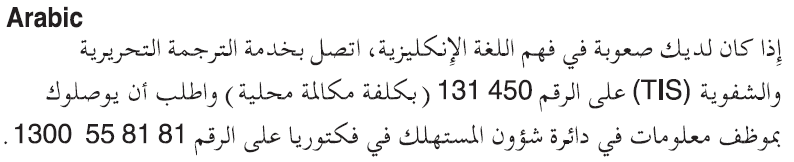 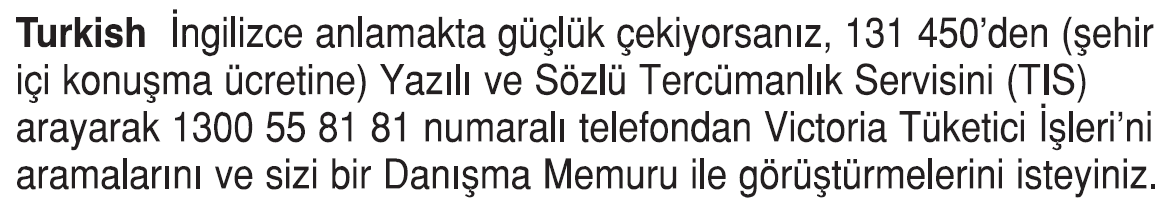 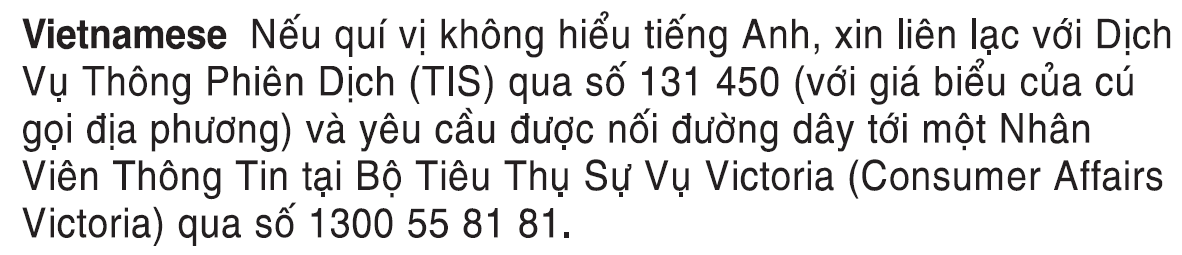 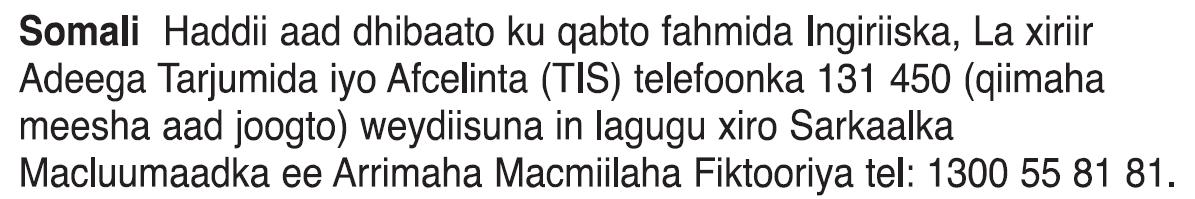 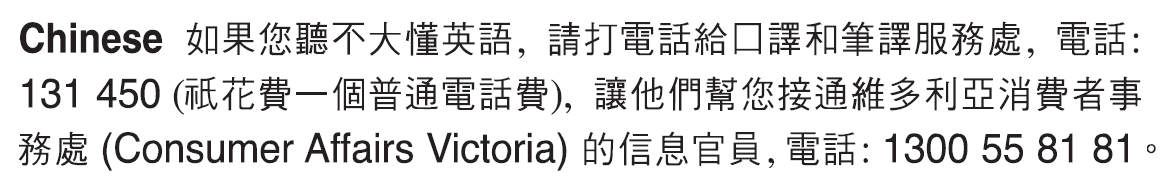 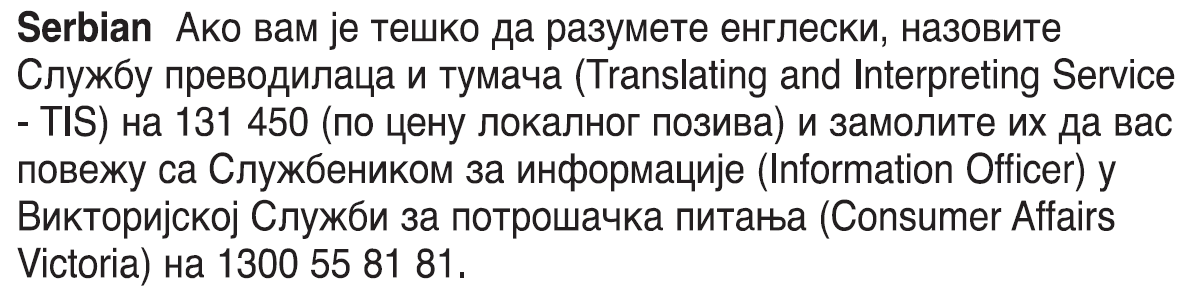 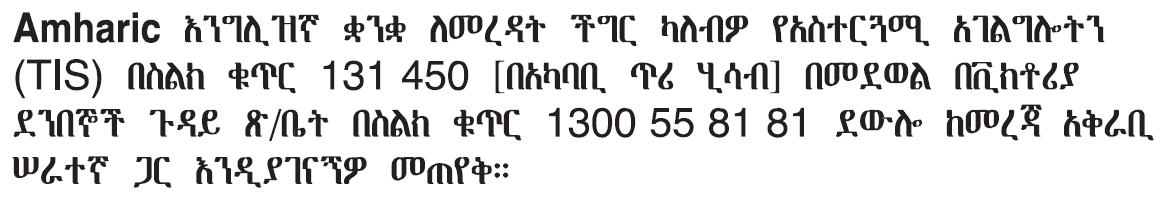 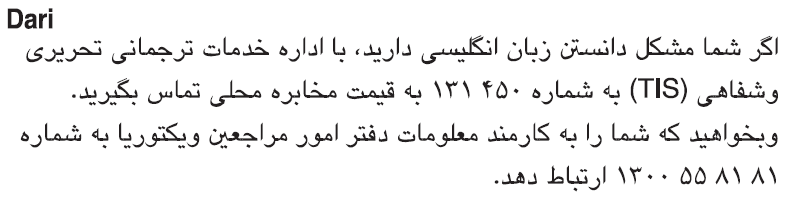 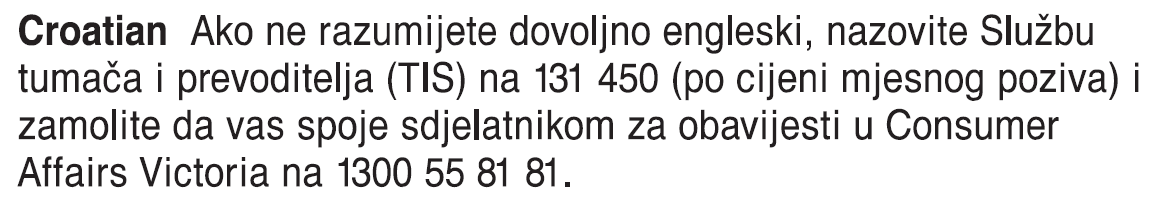 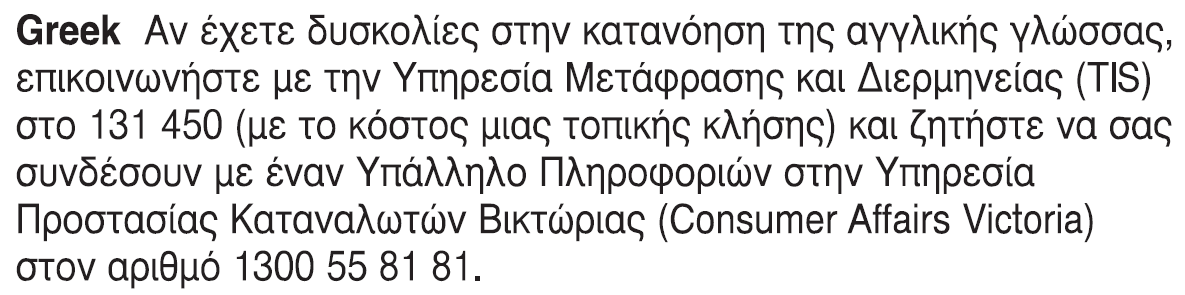 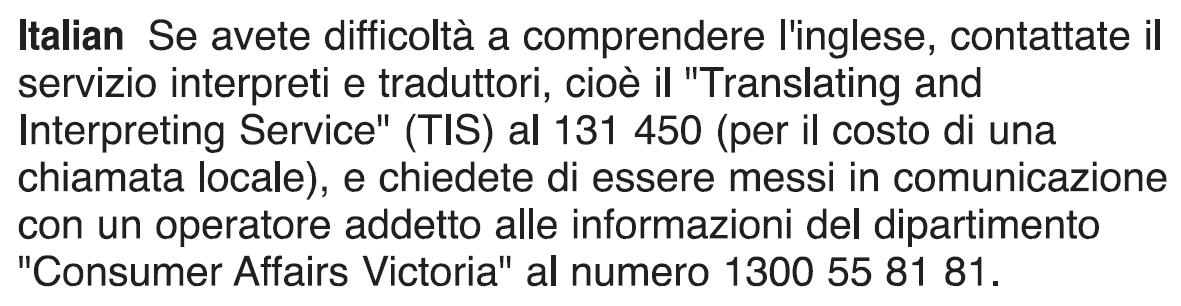 Information about renting is available in other languages at consumer.vic.gov.au/languages.Breach of duty notice to SDA providerReasons for giving breach of duty noticeBreach of duty notice	SDA resident’s copyResidential Tenancies Act 1997 S498ZPSDA provider detailsThis notice is given to:(SDA provider’s name)SDA provider’s address: (can be an agent’s address)SDA resident detailsSDA resident’s name:Regarding the SDA dwelling at: (write address)Address for serving documents: (if the same as in 4, write ‘as above’)SDA resident’s contact telephone numbers:Service detailsThis notice is given: (mark one method only and if posted note the delivery speed)Reason for breach of duty noticeYou have breached your duty as SDA provider because: (write the section number and words from the table on page 3)The loss or damage caused is:Compensation or compliance required:I require you to remedy the breach within 14 days after receiving this notice by:You must not commit a similar breach again. If you do not comply with this notice I may apply to the Victorian Civil and Administrative Tribunal (VCAT) for a compensation or compliance order or I may give a notice of intention to vacate under section 498ZZA.Details are attached to this notice:(for example: receipts, other evidence)Signature of SDA resident:Breach of duty notice	SDA resident support person’s copyResidential Tenancies Act 1997 S498ZPSDA provider detailsThis notice is given to:(SDA provider’s name)SDA provider’s address: (can be an agent’s address)SDA resident detailsSDA resident’s name:Regarding the SDA dwelling at: (write address)Address for serving documents: (if the same as in 4, write ‘as above’)SDA resident’s contact telephone numbers:Service detailsThis notice is given: (mark one method only and if posted note the delivery speed)Reason for breach of duty noticeYou have breached your duty as SDA provider because: (write the section number and words from the table on page 3)The loss or damage caused is:Compensation or compliance required:I require you to remedy the breach within 14 days after receiving this notice by:You must not commit a similar breach again. If you do not comply with this notice I may apply to the Victorian Civil and Administrative Tribunal (VCAT) for a compensation or compliance order or I may give a notice of intention to vacate under section 498ZZA.Details are attached to this notice:(for example: receipts, other evidence)Signature of SDA resident:Breach of duty notice 	SDA provider’s copyResidential Tenancies Act 1997 S498ZPSDA provider detailsThis notice is given to:(SDA provider’s name)SDA provider’s address: (can be an agent’s address)SDA resident detailsSDA resident’s name:Regarding the SDA dwelling at: (write address)Address for serving documents: (if the same as in 4, write ‘as above’)SDA resident’s contact telephone numbers:Service detailsThis notice is given: (mark one method only and if posted note the delivery speed)Reason for breach of duty noticeYou have breached your duty as SDA provider because: (write the section number and words from the table on page 3)The loss or damage caused is:Compensation or compliance required:I require you to remedy the breach within 14 days after receiving this notice by:You must not commit a similar breach again. If you do not comply with this notice I may apply to the Victorian Civil and Administrative Tribunal (VCAT) for a compensation or compliance order or I may give a notice of intention to vacate under section 498ZZA.Details are attached to this notice:(for example: receipts, other evidence)Signature of SDA resident:Reason and section numberDetailFailing to ensure that residents are treated with dignity and respect and given privacy498M(1)(a)You have not taken reasonable measures to ensure SDA residents are treated with dignity and respect and to protect their privacy.Failing to ensure that fixtures and fittings are in good repair 498M(1)(b)You have not ensured that fixtures and fittings are maintained in good repair.Interfering with the resident’s right to privacy498M(1)(c)You have unreasonably interfered with the resident’s right to privacy.Failing to install fixtures required by the SDA resident to assist their daily living or proper use and enjoyment of the SDA dwelling498M(1)(ca)You have not installed fixtures and fittings required by the SDA resident to assist their daily living or proper use and enjoyment of the SDA dwelling.Failing to ensure the security of the dwelling498M(1)(d)You have not taken reasonable measures to ensure the dwelling is secure.Failing to minimise inconvenience or disruption to the resident during repairs or renovations498M(1)(e)You have carried out repairs or renovations to the dwelling without minimising the disruption to the resident.Failing to ensure repairs or renovations are carried out in a timely manner and by someone who is suitably qualified498M(1)(f)You have not taken reasonable steps to ensure repairs or renovations are carried out promptly and by someone who is suitably qualified.Unreasonably refusing consent for a pet 498M(2)You have unreasonably refused consent for the resident to keep a pet at the dwelling.Business hours:After hours:By hand:By registered post:By ordinary post:By email:Insert email address:(if applicable)On:(dd/mm/yyyy)	/	/Or pay me compensation of: ($)Yes:No:Business hours:After hours:By hand:By registered post:By ordinary post:By email:Insert email address:(if applicable)On:(dd/mm/yyyy)	/	/Or pay me compensation of: ($)Yes:No:Business hours:After hours:By hand:By registered post:By ordinary post:By email:Insert email address:(if applicable)On:(dd/mm/yyyy)	/	/Or pay me compensation of: ($)Yes:No: